Exp No. 2 			NMOS INVERTER WITH DEPLETION LOAD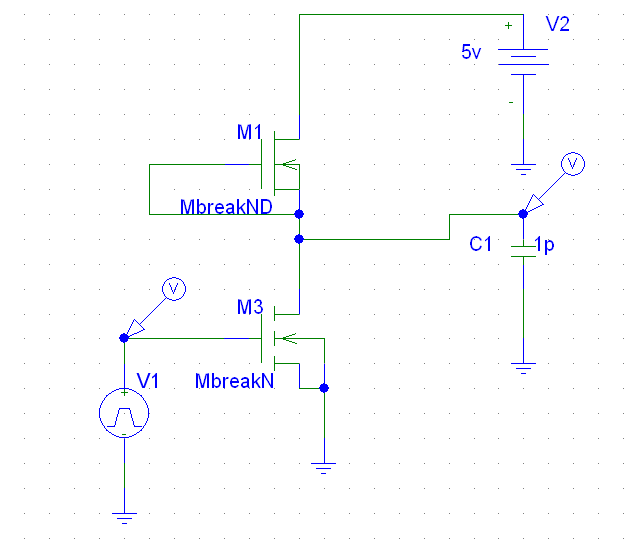 DC RESPONSE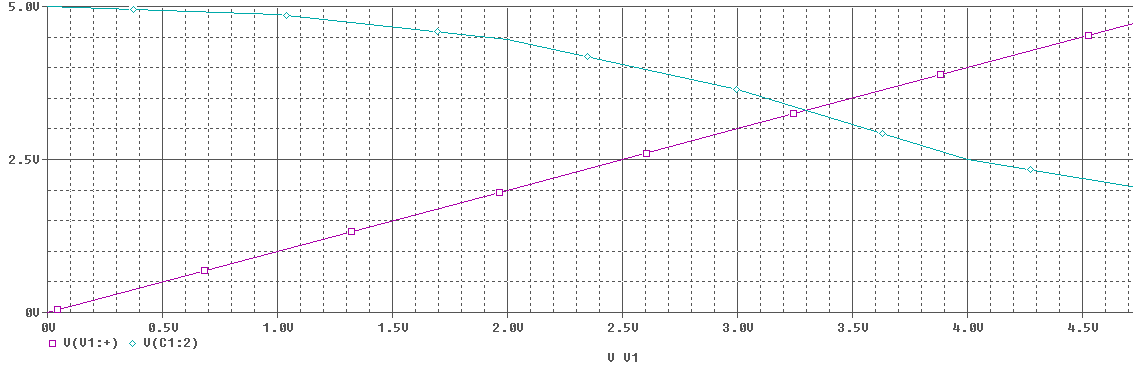 TRANSIENT RESPONSE 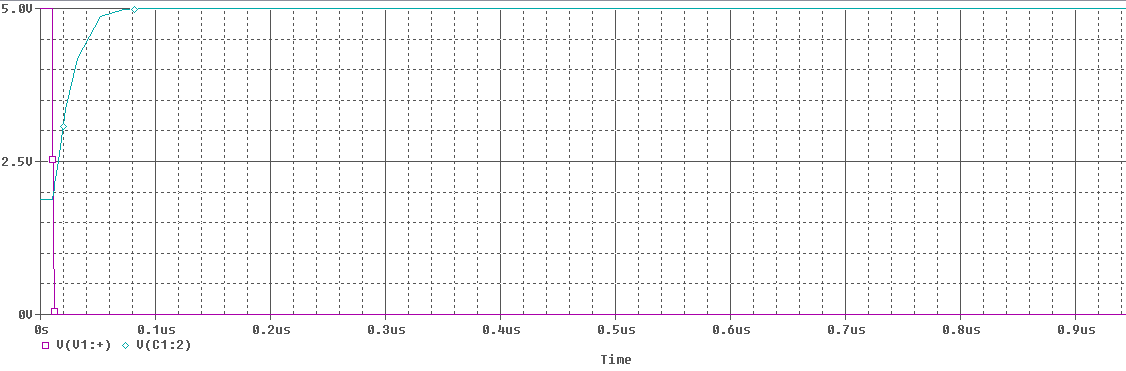 TRANSIENT RESPONSE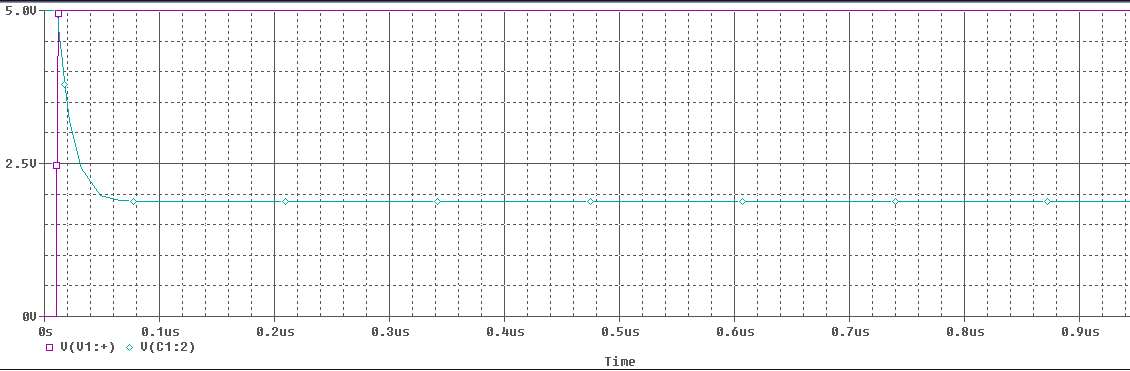 